FACULTAD DE DERECHO Y CC.PP.ESCUELA PROFESIONAL DE DERECHODATOS GENERALESSUMILLAEl curso comprende los contratos típicos tales como; compraventa, donación, comodato, suministro, contrato de obra, todos en nuestro ordenamiento jurídico sustantivo, en la doctrina y en el derecho comparado. Asimismo, forman parte del curso los contratos atípicos o llamados contratos innominados y los modernos siendo que en esta parte se incluyen los contratos de leasing, underwriting, know how, joint venture, franshising, el fideicomiso, el contrato de edición, entre otros contratos modernos.CAPACIDADES AL FINALIZAR EL CURSOINDICADORES DE CAPACIDADES AL FINALIZAR EL CURSODESARROLLO DE LAS UNIDADES DIDACTICASMATERIALES EDUCATIVOS Y OTROS RECURSOS DIDACTICOSSe utilizarán todos los materiales y recursos requeridos de acuerdo a la naturaleza de los temas programados. Básicamente serán:MEDIOS Y PLATAFORMAS VIRTUALESCasos prácticosPizarra interactivaGoogle MeetRepositorios de datosMEDIOS INFORMATICOSComputadoraTabletCelularesInternetEVALUACIONLa evaluación es inherente al proceso de enseñanza aprendizaje y será continua y permanente. Los criterios de evaluación son de conocimiento, de desempeño y de producto.Evidencias de ConocimientoLa Evaluación será a través de pruebas escritas y orales para el análisis y autoevaluación. En cuanto al primer caso, medir la competencia a nivel interpretativo, argumentativo y propositivo, para ello debemos ver como identifica (describe, ejemplifica, relaciona, reconoce, explica, etc.); y la forma en que argumenta (plantea una afirmación, describe las refutaciones en contra de dicha afirmación, expone sus argumentos contra las refutaciones y llega a conclusiones) y la forma en que propone a través de establecer estrategias, valoraciones, generalizaciones, formulación de hipótesis, respuesta a situaciones, etc.En cuanto a la autoevaluación permite que el estudiante reconozca sus debilidades y fortalezas para corregir o mejorar.Las evaluaciones de este nivel serán de respuestas simples y otras con preguntas abiertas para su argumentación.Evidencias de DesempeñoEsta evidencia pone en acción recursos cognitivos, recursos procedimentales y recursos afectivos; todo ello en una integración que evidencia un saber hacer reflexivo; en tanto, se puede verbalizar lo que se hace, fundamentar teórica-mente la práctica y evidenciar un pensamiento estratégico, dado en la obser-vación en torno a cómo se actúa en situaciones impredecibles.La evaluación de desempeño se evalúa ponderando como el estudiante se ha-ce investigador aplicando los procedimientos y técnicas en el desarrollo de las clases a través de su asistencia y participación asertiva.Evidencia de ProductoEstán implicadas en las finalidades de la competencia, por tanto, no es simple-mente la entrega del producto, sino que tiene que ver con el campo de acción y los requerimientos del contexto de aplicación.La evaluación de producto de evidencia en la entrega oportuna de sus trabajos parciales y el trabajo final.Además, se tendrá en cuenta la asistencia como componente del desempeño, el 30% de inasistencia inhabilita el derecho a la evaluación.Siendo el promedio final (PF), el producto simple de los promedios ponderados de cada módulo (PM1, PM2, PM3, PM4)PF = PM1 + PM2 + PM3 + PM4                            4BIBLIOGRAFIATORRES VÁSQUEZ, Aníbal, Contratación masiva, Protección al consumidor, Motivensa Editora Jurídica, Lima, 2009. TORRES VÁSQUEZ, Aníbal, Teoría General del Contrato, Pacífico Editores, Tomos I y II, Lima, 2012.TABOADA CÓRDOVA, Lizardo, Temas de derecho civil, Negocio Jurídico, contrato y responsabilidad civil, Compilación y presentación de Rómulo Morales Hervias, Editora Jurídica Grijley, Lima, 2006.MORALES HERVIAS, Rómulo, Selección de textos, Facultad de Derecho de la Pontificia Universidad Católica del Perú, Lima, Tomos I (2008) y II (2008). MORALES HERVIAS, Rómulo, Contratos, Casos, Legislación Comparada y Bibliografía, Facultad de Derecho de la Pontificia Universidad Católica del Perú, Lima, 2007. MORALES HERVIAS, Rómulo, Patologías y remedios del contrato, Jurista Editores, Lima, 2011.FERRI, Luigi, Lecciones sobre el contrato, Curso de derecho civil, Traducción de Nélvar Carreteros Torres, Presentación, notas y edición por Rómulo Morales Hervias y  Leysser L. León, Primera edición en castellano de la segunda edición italiana (1982), Editora Jurídica Grijley, Lima, 2004.DE LA PUENTE Y LAVALLE, Manuel. “El Contrato en General”. En: Biblioteca Para Leer el Código Civil. Vol XI, seis tomos. Lima: Pontificia Universidad Católica del Perú, 1991. DE LA PUENTE Y LAVALLE, Manuel, El contrato en general. Comentarios a la sección primera del libro VII del Código civil, Segunda reimpresión de la segunda edición actualizada, Lima, Palestra, 2007, 3 Tomos.4.2. Bibliografía extranjeraMESSINEO, Francesco, Doctrina general del contrato, Traducción de R. O. Fontanarrosa, S. Sentís Melendo y M. Volterra, Tomo II, Ejea, Buenos Aires, 1986.BORDA Alejandro, BORDA, Delfina y BORDA, Guillermo. Manual de Derecho Privado. Argentina: FEDYE. Fondo Editorial, 2009.PLANIOL, Marcel y RIPERT, Georges. Tratado práctico de Derecho Civil francés – Los bienes. Tomo III. La Habana: Cultural S.A. ,1940.PLANIOL, Marcel y RIPERT, Georges. Derecho Civil. Biblioteca clásicos del Derecho. Primera serie. Volumen 8. San Rafael: Oxford University Press México ,1999.DIEZ-PICAZO, Luis. Fundamentos del Derecho Civil Patrimonial: introducción y teoría del contrato. Volumen primero. Sexta edición. Navarra: Thomson Civitas, 2007.                                                Huacho, junio del 2020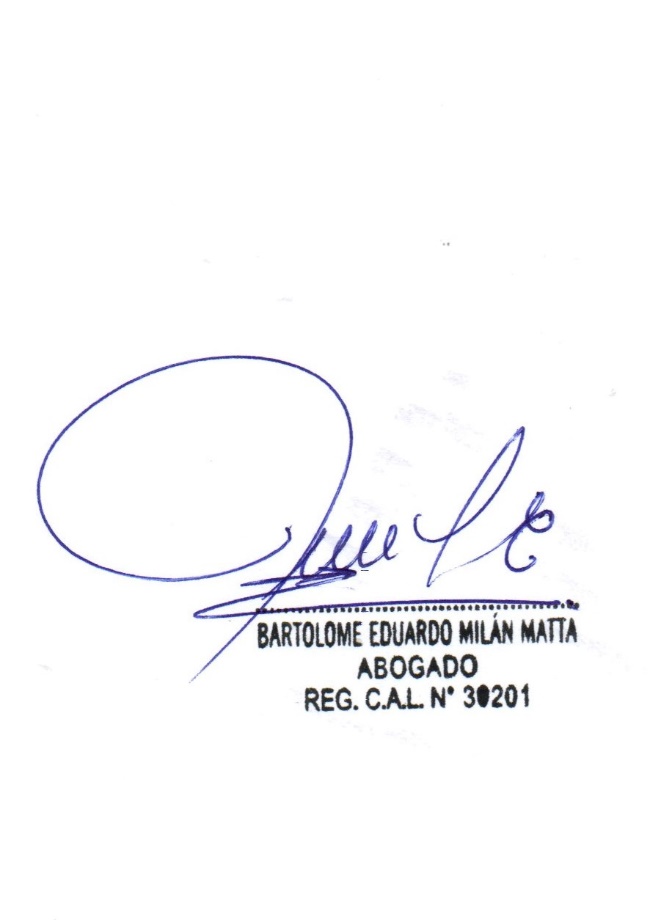 Línea de CarreraDERECHO PÚBLICOSemestre académico2020-ICódigo del Curso506Créditos03Horas SemanalesHrs. Totales: 04 Teóricas 02 Prácticas 02CicloIXSecciónA - BApellidos y nombres del DocenteMILÁN MATTA, BARTOLOMÉ EDUARDOCorreo institucionalbmilan@unjfsc.edu.peN° de celular998939215CAPACIDAD DE LA UNIDAD DIDACTICANOMBRE DE LA UNIDAD DIDACTICASEMUNIDAD IEn el contexto actual el estudiante de derecho, estudia y distingue las bases teóricas, origen y evolución de los contratos típicos y modernos.ORIGEN, CONCEPTO Y TEORÍA GENERAL DE LOS CONTRATOS NOMINADOS Y MODERNOS -FIGURAS JURÍDICAS IMPORTANTES: COMPRAVENTA, DONACIÓN, ARRENDAMIENTO Y PERMUTA4UNIDAD IICon la finalidad de mantener un orden en las operaciones mercantiles, identifica y elabora distintos contratos y el marco legal de las formas reconocidas como mutuo, comodatos entre otras figuras. Conoce los efectos del pago con títulos valores.CONTRATOS NOMINADOS SEGÚN EL CÓDIGO CIVIL COMODATO, SECUESTRO, MUTUO, PRESTACION DE SERVICIOS Y CONTRATO DE OBRA.4UNIDADIIIEn la aplicación del Derecho Comercial en la vida diaria, conoce y aplica la norma correcta para la elaboración de los contratos típicos de suministro, hospedaje y otros.CONTRATOS TÍPICOS: SUMINISTRO, HOSPEDAJE. CONTRATOS MODERNOS:  FRANQUICIA, KNOW HOW, JOINT VENTURE, LEASING.4UNIDADIVEn la práctica de la actividad comercial y de negocios, reconoce las características propias y requisitos indispensables de validez legal de los contratos de corretaje, garaje, esponzorización y otros.CONTRATOS MODERNOS: FIDDEICOMISO, CORRETAJE, GARAJE, ENGINNERING Y ESPONSORIZACIÓN. 4N°INDICADORES DE CAPACIDAD AL FINALIZAR EL CURSO1Distingue la noción de título valor, identificando su origen y evolución.2Comprende el marco jurídico de los Títulos y Valores, considerando su aplicabilidad en la vida diaria-3Analiza jurisprudencia en la que se aplican los principios de los contratos de arrendamiento y depósito.4Analiza la teoría general de los contratos de donación y permuta5Diferencia el contrato de comodato del secuestro.6Identifica las diferencias entre las distintas clases de contratos típicos.g7Conoce las cláusulas especiales que se pueden incorporar a los contratos nominados y modernos8Conoce y diferencia el contrato de franquicia del know how.9 Reconoce la importancia actual de los contratos de factoring10Comprende la aplicación de los contratos en la vida proactiva de los contratos modernos 11Reconoce las consecuencias jurídicas del incumplimiento de los contratos modernos.12Identifica la influencia de las normas de derecho interno en las relaciones contractuales 13Analiza y tiene manejo jurídico de los contratos sin base jurídica ad hoc14Analiza y aplica la normatividad internacional de los contratos de esponzorizacion 15Distingue las características de las tarjetas de crédito y su uso comercial y su uso en el tráfico mercantil. 16Estudia y analiza casos en los que se utilizan os contratos de edición. ORIGEN. CONCEPTO Y TEORÍA GENERAL DE LOS  CONTRATOS TÍPICOS Y MODERNOSCAPACIDAD DE LA UNIDAD DIDÁCTICA I: En el contexto actual el estudiante de derecho, estudia y distingue las bases teóricas, origen y evolución de los contratos típicos y modernos. CAPACIDAD DE LA UNIDAD DIDÁCTICA I: En el contexto actual el estudiante de derecho, estudia y distingue las bases teóricas, origen y evolución de los contratos típicos y modernos. CAPACIDAD DE LA UNIDAD DIDÁCTICA I: En el contexto actual el estudiante de derecho, estudia y distingue las bases teóricas, origen y evolución de los contratos típicos y modernos. CAPACIDAD DE LA UNIDAD DIDÁCTICA I: En el contexto actual el estudiante de derecho, estudia y distingue las bases teóricas, origen y evolución de los contratos típicos y modernos. CAPACIDAD DE LA UNIDAD DIDÁCTICA I: En el contexto actual el estudiante de derecho, estudia y distingue las bases teóricas, origen y evolución de los contratos típicos y modernos. CAPACIDAD DE LA UNIDAD DIDÁCTICA I: En el contexto actual el estudiante de derecho, estudia y distingue las bases teóricas, origen y evolución de los contratos típicos y modernos. CAPACIDAD DE LA UNIDAD DIDÁCTICA I: En el contexto actual el estudiante de derecho, estudia y distingue las bases teóricas, origen y evolución de los contratos típicos y modernos. CAPACIDAD DE LA UNIDAD DIDÁCTICA I: En el contexto actual el estudiante de derecho, estudia y distingue las bases teóricas, origen y evolución de los contratos típicos y modernos. CAPACIDAD DE LA UNIDAD DIDÁCTICA I: En el contexto actual el estudiante de derecho, estudia y distingue las bases teóricas, origen y evolución de los contratos típicos y modernos. CAPACIDAD DE LA UNIDAD DIDÁCTICA I: En el contexto actual el estudiante de derecho, estudia y distingue las bases teóricas, origen y evolución de los contratos típicos y modernos. CAPACIDAD DE LA UNIDAD DIDÁCTICA I: En el contexto actual el estudiante de derecho, estudia y distingue las bases teóricas, origen y evolución de los contratos típicos y modernos. CAPACIDAD DE LA UNIDAD DIDÁCTICA I: En el contexto actual el estudiante de derecho, estudia y distingue las bases teóricas, origen y evolución de los contratos típicos y modernos. CAPACIDAD DE LA UNIDAD DIDÁCTICA I: En el contexto actual el estudiante de derecho, estudia y distingue las bases teóricas, origen y evolución de los contratos típicos y modernos. CAPACIDAD DE LA UNIDAD DIDÁCTICA I: En el contexto actual el estudiante de derecho, estudia y distingue las bases teóricas, origen y evolución de los contratos típicos y modernos. CAPACIDAD DE LA UNIDAD DIDÁCTICA I: En el contexto actual el estudiante de derecho, estudia y distingue las bases teóricas, origen y evolución de los contratos típicos y modernos. CAPACIDAD DE LA UNIDAD DIDÁCTICA I: En el contexto actual el estudiante de derecho, estudia y distingue las bases teóricas, origen y evolución de los contratos típicos y modernos. CAPACIDAD DE LA UNIDAD DIDÁCTICA I: En el contexto actual el estudiante de derecho, estudia y distingue las bases teóricas, origen y evolución de los contratos típicos y modernos. CAPACIDAD DE LA UNIDAD DIDÁCTICA I: En el contexto actual el estudiante de derecho, estudia y distingue las bases teóricas, origen y evolución de los contratos típicos y modernos. CAPACIDAD DE LA UNIDAD DIDÁCTICA I: En el contexto actual el estudiante de derecho, estudia y distingue las bases teóricas, origen y evolución de los contratos típicos y modernos. CAPACIDAD DE LA UNIDAD DIDÁCTICA I: En el contexto actual el estudiante de derecho, estudia y distingue las bases teóricas, origen y evolución de los contratos típicos y modernos. ORIGEN. CONCEPTO Y TEORÍA GENERAL DE LOS  CONTRATOS TÍPICOS Y MODERNOSORIGEN. CONCEPTO Y TEORÍA GENERAL DE LOS  CONTRATOS TÍPICOS Y MODERNOSSemanaContenidos Contenidos Contenidos Contenidos Contenidos Contenidos Contenidos Contenidos Contenidos Contenidos Contenidos Contenidos Estrategia de la enseñanza virtual Estrategia de la enseñanza virtual Estrategia de la enseñanza virtual Estrategia de la enseñanza virtual Estrategia de la enseñanza virtual Indicadores de logro de la capacidad Indicadores de logro de la capacidad ORIGEN. CONCEPTO Y TEORÍA GENERAL DE LOS  CONTRATOS TÍPICOS Y MODERNOSSemanaConceptualConceptualConceptualProcedimentalProcedimentalProcedimentalProcedimentalProcedimentalProcedimentalProcedimentalActitudinalActitudinalEstrategia de la enseñanza virtual Estrategia de la enseñanza virtual Estrategia de la enseñanza virtual Estrategia de la enseñanza virtual Estrategia de la enseñanza virtual Indicadores de logro de la capacidad Indicadores de logro de la capacidad ORIGEN. CONCEPTO Y TEORÍA GENERAL DE LOS  CONTRATOS TÍPICOS Y MODERNOS1Los antecedentes históricos del contrato y el concepto de los contratos, distinción entre contratos típicos, atípicos e innominados.Los antecedentes históricos del contrato y el concepto de los contratos, distinción entre contratos típicos, atípicos e innominados.Los antecedentes históricos del contrato y el concepto de los contratos, distinción entre contratos típicos, atípicos e innominados.Analiza los antecedentes históricos universales de los contratos nominados y modernosAnaliza los antecedentes históricos universales de los contratos nominados y modernosAnaliza los antecedentes históricos universales de los contratos nominados y modernosAnaliza los antecedentes históricos universales de los contratos nominados y modernosAnaliza los antecedentes históricos universales de los contratos nominados y modernosAnaliza los antecedentes históricos universales de los contratos nominados y modernosAnaliza los antecedentes históricos universales de los contratos nominados y modernosComparte información bibliográfica fomentando el debate con sus compañeros de aula.  Comparte información bibliográfica fomentando el debate con sus compañeros de aula.  Expositiva (Docente/alumno)Uso del Google Meet.Expositiva (Docente/alumno)Uso del Google Meet.Expositiva (Docente/alumno)Uso del Google Meet.Expositiva (Docente/alumno)Uso del Google Meet.Expositiva (Docente/alumno)Uso del Google Meet.Distingue la noción de título valor, identificando su origen y evolución.Distingue la noción de título valor, identificando su origen y evolución.ORIGEN. CONCEPTO Y TEORÍA GENERAL DE LOS  CONTRATOS TÍPICOS Y MODERNOS2La compraventaLa compraventaLa compraventaRevisión de normas relacionadas a la compraventaRevisión de normas relacionadas a la compraventaRevisión de normas relacionadas a la compraventaRevisión de normas relacionadas a la compraventaRevisión de normas relacionadas a la compraventaRevisión de normas relacionadas a la compraventaRevisión de normas relacionadas a la compraventaComparte información bibliográfica fomentando el debate con sus compañeros de aula.  Comparte información bibliográfica fomentando el debate con sus compañeros de aula.  Debate dirigidoForos, chatDebate dirigidoForos, chatDebate dirigidoForos, chatDebate dirigidoForos, chatDebate dirigidoForos, chatComprende el marco jurídico de los Títulos y Valores, considerando su aplicabilidad en la vida diaria-Comprende el marco jurídico de los Títulos y Valores, considerando su aplicabilidad en la vida diaria-ORIGEN. CONCEPTO Y TEORÍA GENERAL DE LOS  CONTRATOS TÍPICOS Y MODERNOS3El arrendamiento DepósitoEl arrendamiento DepósitoEl arrendamiento DepósitoInvestiga y obtiene jurisprudencia relacionada a los contratos de arrendamiento y depositoInvestiga y obtiene jurisprudencia relacionada a los contratos de arrendamiento y depositoInvestiga y obtiene jurisprudencia relacionada a los contratos de arrendamiento y depositoInvestiga y obtiene jurisprudencia relacionada a los contratos de arrendamiento y depositoInvestiga y obtiene jurisprudencia relacionada a los contratos de arrendamiento y depositoInvestiga y obtiene jurisprudencia relacionada a los contratos de arrendamiento y depositoInvestiga y obtiene jurisprudencia relacionada a los contratos de arrendamiento y depositoValora la importancia de la teoría para la comprensión de la evolución histórica del derecho contractualValora la importancia de la teoría para la comprensión de la evolución histórica del derecho contractualLecturasUso de reposi-torios digitales.LecturasUso de reposi-torios digitales.LecturasUso de reposi-torios digitales.LecturasUso de reposi-torios digitales.LecturasUso de reposi-torios digitales.Analiza jurisprudencia en la que se aplican los principios de los contratos de arrendamiento y depósito.Analiza jurisprudencia en la que se aplican los principios de los contratos de arrendamiento y depósito.ORIGEN. CONCEPTO Y TEORÍA GENERAL DE LOS  CONTRATOS TÍPICOS Y MODERNOS4La donación La permutaLa donación La permutaLa donación La permutaElabora un cuadro sinóptico relacionado a los aspectos generales de  los contratos de donación y permutaElabora un cuadro sinóptico relacionado a los aspectos generales de  los contratos de donación y permutaElabora un cuadro sinóptico relacionado a los aspectos generales de  los contratos de donación y permutaElabora un cuadro sinóptico relacionado a los aspectos generales de  los contratos de donación y permutaElabora un cuadro sinóptico relacionado a los aspectos generales de  los contratos de donación y permutaElabora un cuadro sinóptico relacionado a los aspectos generales de  los contratos de donación y permutaElabora un cuadro sinóptico relacionado a los aspectos generales de  los contratos de donación y permutaValora la importancia de la teoría para la comprensión de la evolución histórica del derecho contractualValora la importancia de la teoría para la comprensión de la evolución histórica del derecho contractualLluvia de ideas (saberes previos)Foros, chat.Lluvia de ideas (saberes previos)Foros, chat.Lluvia de ideas (saberes previos)Foros, chat.Lluvia de ideas (saberes previos)Foros, chat.Lluvia de ideas (saberes previos)Foros, chat.Analiza la teoría general de los contratos de donación y permutaAnaliza la teoría general de los contratos de donación y permutaUnidad Didáctica: I EVALUACIÓN DE LA UNIDAD DIDÁCTICAEVALUACIÓN DE LA UNIDAD DIDÁCTICAEVALUACIÓN DE LA UNIDAD DIDÁCTICAEVALUACIÓN DE LA UNIDAD DIDÁCTICAEVALUACIÓN DE LA UNIDAD DIDÁCTICAEVALUACIÓN DE LA UNIDAD DIDÁCTICAEVALUACIÓN DE LA UNIDAD DIDÁCTICAEVALUACIÓN DE LA UNIDAD DIDÁCTICAEVALUACIÓN DE LA UNIDAD DIDÁCTICAEVALUACIÓN DE LA UNIDAD DIDÁCTICAEVALUACIÓN DE LA UNIDAD DIDÁCTICAEVALUACIÓN DE LA UNIDAD DIDÁCTICAEVALUACIÓN DE LA UNIDAD DIDÁCTICAEVALUACIÓN DE LA UNIDAD DIDÁCTICAEVALUACIÓN DE LA UNIDAD DIDÁCTICAEVALUACIÓN DE LA UNIDAD DIDÁCTICAEVALUACIÓN DE LA UNIDAD DIDÁCTICAEVALUACIÓN DE LA UNIDAD DIDÁCTICAEVALUACIÓN DE LA UNIDAD DIDÁCTICAUnidad Didáctica: I EVIDENCIA DE CONOCIMIENTOSEVIDENCIA DE CONOCIMIENTOSEVIDENCIA DE CONOCIMIENTOSEVIDENCIA DE CONOCIMIENTOSEVIDENCIA DE CONOCIMIENTOSEVIDENCIA DE CONOCIMIENTOSEVIDENCIA DE CONOCIMIENTOSEVIDENCIA DE CONOCIMIENTOSEVIDENCIA DE PRODUCTOEVIDENCIA DE PRODUCTOEVIDENCIA DE PRODUCTOEVIDENCIA DE PRODUCTOEVIDENCIA DE PRODUCTOEVIDENCIA DE PRODUCTOEVIDENCIA DE PRODUCTOEVIDENCIA DE DESEMPEÑOEVIDENCIA DE DESEMPEÑOEVIDENCIA DE DESEMPEÑOEVIDENCIA DE DESEMPEÑOUnidad Didáctica: I Estudio de casos.Cuestionarios.Estudio de casos.Cuestionarios.Estudio de casos.Cuestionarios.Estudio de casos.Cuestionarios.Estudio de casos.Cuestionarios.Estudio de casos.Cuestionarios.Estudio de casos.Cuestionarios.Estudio de casos.Cuestionarios.Trabajos individuales y/grupalesSoluciones a ejercicios propuestos.Trabajos individuales y/grupalesSoluciones a ejercicios propuestos.Trabajos individuales y/grupalesSoluciones a ejercicios propuestos.Trabajos individuales y/grupalesSoluciones a ejercicios propuestos.Trabajos individuales y/grupalesSoluciones a ejercicios propuestos.Trabajos individuales y/grupalesSoluciones a ejercicios propuestos.Trabajos individuales y/grupalesSoluciones a ejercicios propuestos.Comportamiento a clases virtuales y chatComportamiento a clases virtuales y chatComportamiento a clases virtuales y chatComportamiento a clases virtuales y chatCONTRATOS NOMINADOS SEGÚN EL CÓDIGO CIVIL: SECUESTRO, MUTUO, PRESTACIÓN DE SERVIOS Y OBRACAPACIDAD DE LA UNIDAD DIDÁCTICA II: Con la finalidad de mantener un orden en las operaciones mercantiles, identifica y elabora distintos contratos y el marco legal de las formas reconocidas como mutuo, comodatos entre otras figuras. Conoce los efectos del pago con títulos valores.CAPACIDAD DE LA UNIDAD DIDÁCTICA II: Con la finalidad de mantener un orden en las operaciones mercantiles, identifica y elabora distintos contratos y el marco legal de las formas reconocidas como mutuo, comodatos entre otras figuras. Conoce los efectos del pago con títulos valores.CAPACIDAD DE LA UNIDAD DIDÁCTICA II: Con la finalidad de mantener un orden en las operaciones mercantiles, identifica y elabora distintos contratos y el marco legal de las formas reconocidas como mutuo, comodatos entre otras figuras. Conoce los efectos del pago con títulos valores.CAPACIDAD DE LA UNIDAD DIDÁCTICA II: Con la finalidad de mantener un orden en las operaciones mercantiles, identifica y elabora distintos contratos y el marco legal de las formas reconocidas como mutuo, comodatos entre otras figuras. Conoce los efectos del pago con títulos valores.CAPACIDAD DE LA UNIDAD DIDÁCTICA II: Con la finalidad de mantener un orden en las operaciones mercantiles, identifica y elabora distintos contratos y el marco legal de las formas reconocidas como mutuo, comodatos entre otras figuras. Conoce los efectos del pago con títulos valores.CAPACIDAD DE LA UNIDAD DIDÁCTICA II: Con la finalidad de mantener un orden en las operaciones mercantiles, identifica y elabora distintos contratos y el marco legal de las formas reconocidas como mutuo, comodatos entre otras figuras. Conoce los efectos del pago con títulos valores.CAPACIDAD DE LA UNIDAD DIDÁCTICA II: Con la finalidad de mantener un orden en las operaciones mercantiles, identifica y elabora distintos contratos y el marco legal de las formas reconocidas como mutuo, comodatos entre otras figuras. Conoce los efectos del pago con títulos valores.CAPACIDAD DE LA UNIDAD DIDÁCTICA II: Con la finalidad de mantener un orden en las operaciones mercantiles, identifica y elabora distintos contratos y el marco legal de las formas reconocidas como mutuo, comodatos entre otras figuras. Conoce los efectos del pago con títulos valores.CAPACIDAD DE LA UNIDAD DIDÁCTICA II: Con la finalidad de mantener un orden en las operaciones mercantiles, identifica y elabora distintos contratos y el marco legal de las formas reconocidas como mutuo, comodatos entre otras figuras. Conoce los efectos del pago con títulos valores.CAPACIDAD DE LA UNIDAD DIDÁCTICA II: Con la finalidad de mantener un orden en las operaciones mercantiles, identifica y elabora distintos contratos y el marco legal de las formas reconocidas como mutuo, comodatos entre otras figuras. Conoce los efectos del pago con títulos valores.CAPACIDAD DE LA UNIDAD DIDÁCTICA II: Con la finalidad de mantener un orden en las operaciones mercantiles, identifica y elabora distintos contratos y el marco legal de las formas reconocidas como mutuo, comodatos entre otras figuras. Conoce los efectos del pago con títulos valores.CAPACIDAD DE LA UNIDAD DIDÁCTICA II: Con la finalidad de mantener un orden en las operaciones mercantiles, identifica y elabora distintos contratos y el marco legal de las formas reconocidas como mutuo, comodatos entre otras figuras. Conoce los efectos del pago con títulos valores.CAPACIDAD DE LA UNIDAD DIDÁCTICA II: Con la finalidad de mantener un orden en las operaciones mercantiles, identifica y elabora distintos contratos y el marco legal de las formas reconocidas como mutuo, comodatos entre otras figuras. Conoce los efectos del pago con títulos valores.CAPACIDAD DE LA UNIDAD DIDÁCTICA II: Con la finalidad de mantener un orden en las operaciones mercantiles, identifica y elabora distintos contratos y el marco legal de las formas reconocidas como mutuo, comodatos entre otras figuras. Conoce los efectos del pago con títulos valores.CAPACIDAD DE LA UNIDAD DIDÁCTICA II: Con la finalidad de mantener un orden en las operaciones mercantiles, identifica y elabora distintos contratos y el marco legal de las formas reconocidas como mutuo, comodatos entre otras figuras. Conoce los efectos del pago con títulos valores.CAPACIDAD DE LA UNIDAD DIDÁCTICA II: Con la finalidad de mantener un orden en las operaciones mercantiles, identifica y elabora distintos contratos y el marco legal de las formas reconocidas como mutuo, comodatos entre otras figuras. Conoce los efectos del pago con títulos valores.CAPACIDAD DE LA UNIDAD DIDÁCTICA II: Con la finalidad de mantener un orden en las operaciones mercantiles, identifica y elabora distintos contratos y el marco legal de las formas reconocidas como mutuo, comodatos entre otras figuras. Conoce los efectos del pago con títulos valores.CAPACIDAD DE LA UNIDAD DIDÁCTICA II: Con la finalidad de mantener un orden en las operaciones mercantiles, identifica y elabora distintos contratos y el marco legal de las formas reconocidas como mutuo, comodatos entre otras figuras. Conoce los efectos del pago con títulos valores.CAPACIDAD DE LA UNIDAD DIDÁCTICA II: Con la finalidad de mantener un orden en las operaciones mercantiles, identifica y elabora distintos contratos y el marco legal de las formas reconocidas como mutuo, comodatos entre otras figuras. Conoce los efectos del pago con títulos valores.CONTRATOS NOMINADOS SEGÚN EL CÓDIGO CIVIL: SECUESTRO, MUTUO, PRESTACIÓN DE SERVIOS Y OBRACONTRATOS NOMINADOS SEGÚN EL CÓDIGO CIVIL: SECUESTRO, MUTUO, PRESTACIÓN DE SERVIOS Y OBRASemanaSemanaSemanaContenidos Contenidos Contenidos Contenidos Contenidos Contenidos Contenidos Contenidos Contenidos Contenidos Estrategia didácticaEstrategia didácticaEstrategia didácticaEstrategia didácticaEstrategia didácticaIndicadores de logro de la capacidad CONTRATOS NOMINADOS SEGÚN EL CÓDIGO CIVIL: SECUESTRO, MUTUO, PRESTACIÓN DE SERVIOS Y OBRASemanaSemanaSemanaCognitivoProcedimentalProcedimentalProcedimentalProcedimentalProcedimentalProcedimentalProcedimentalActitudinalActitudinalEstrategia didácticaEstrategia didácticaEstrategia didácticaEstrategia didácticaEstrategia didácticaIndicadores de logro de la capacidad CONTRATOS NOMINADOS SEGÚN EL CÓDIGO CIVIL: SECUESTRO, MUTUO, PRESTACIÓN DE SERVIOS Y OBRA555El comodato SecuestroElabora un cuadro sinóptico sobre los contratos de comodato y secuestroElabora un cuadro sinóptico sobre los contratos de comodato y secuestroElabora un cuadro sinóptico sobre los contratos de comodato y secuestroElabora un cuadro sinóptico sobre los contratos de comodato y secuestroElabora un cuadro sinóptico sobre los contratos de comodato y secuestroElabora un cuadro sinóptico sobre los contratos de comodato y secuestroElabora un cuadro sinóptico sobre los contratos de comodato y secuestroValora la importancia de los contratos de comodato y secuestroValora la importancia de los contratos de comodato y secuestroExpositiva (Docente/alumno)Uso del Google Meet.Expositiva (Docente/alumno)Uso del Google Meet.Expositiva (Docente/alumno)Uso del Google Meet.Expositiva (Docente/alumno)Uso del Google Meet.Expositiva (Docente/alumno)Uso del Google Meet.Diferencia el contrato de comodato del secuestro.CONTRATOS NOMINADOS SEGÚN EL CÓDIGO CIVIL: SECUESTRO, MUTUO, PRESTACIÓN DE SERVIOS Y OBRA666El mutuoPrestación de serviciosRealiza endosos con inserción de cláusulas especiales en la literalidad de los contratosRealiza endosos con inserción de cláusulas especiales en la literalidad de los contratosRealiza endosos con inserción de cláusulas especiales en la literalidad de los contratosRealiza endosos con inserción de cláusulas especiales en la literalidad de los contratosRealiza endosos con inserción de cláusulas especiales en la literalidad de los contratosRealiza endosos con inserción de cláusulas especiales en la literalidad de los contratosRealiza endosos con inserción de cláusulas especiales en la literalidad de los contratosInternaliza la importancia del endoso en la circulación de los contratos. Internaliza la importancia del endoso en la circulación de los contratos. Debate dirigidoForos, chatDebate dirigidoForos, chatDebate dirigidoForos, chatDebate dirigidoForos, chatDebate dirigidoForos, chatIdentifica las diferencias entre las distintas clases de contratos típicosCONTRATOS NOMINADOS SEGÚN EL CÓDIGO CIVIL: SECUESTRO, MUTUO, PRESTACIÓN DE SERVIOS Y OBRA777El suministro Hospedaje Desarrolla ejemplos de cláusulas especiales en los contratos de suministro y hospedajeDesarrolla ejemplos de cláusulas especiales en los contratos de suministro y hospedajeDesarrolla ejemplos de cláusulas especiales en los contratos de suministro y hospedajeDesarrolla ejemplos de cláusulas especiales en los contratos de suministro y hospedajeDesarrolla ejemplos de cláusulas especiales en los contratos de suministro y hospedajeDesarrolla ejemplos de cláusulas especiales en los contratos de suministro y hospedajeDesarrolla ejemplos de cláusulas especiales en los contratos de suministro y hospedajeAsume con responsabilidad las tareas encomendadas valorando su aprendizaje.Asume con responsabilidad las tareas encomendadas valorando su aprendizaje.LecturasUso de repositorios digitales.LecturasUso de repositorios digitales.LecturasUso de repositorios digitales.LecturasUso de repositorios digitales.LecturasUso de repositorios digitales.Conoce las cláusulas especiales que se pueden incorporar a los contratos nominados y modernosCONTRATOS NOMINADOS SEGÚN EL CÓDIGO CIVIL: SECUESTRO, MUTUO, PRESTACIÓN DE SERVIOS Y OBRA888El franchinsing.Know How Aplica  el razonamiento para su comprensión y aplicación en la vida diaria de los contratos de franquicia y Know how Aplica  el razonamiento para su comprensión y aplicación en la vida diaria de los contratos de franquicia y Know how Aplica  el razonamiento para su comprensión y aplicación en la vida diaria de los contratos de franquicia y Know how Aplica  el razonamiento para su comprensión y aplicación en la vida diaria de los contratos de franquicia y Know how Aplica  el razonamiento para su comprensión y aplicación en la vida diaria de los contratos de franquicia y Know how Aplica  el razonamiento para su comprensión y aplicación en la vida diaria de los contratos de franquicia y Know how Aplica  el razonamiento para su comprensión y aplicación en la vida diaria de los contratos de franquicia y Know how Asume con responsabilidad las tareas encomendadas valorando su aprendizaje.Asume con responsabilidad las tareas encomendadas valorando su aprendizaje.Lluvia de ideas (saberes previos)Foros, chat.Lluvia de ideas (saberes previos)Foros, chat.Lluvia de ideas (saberes previos)Foros, chat.Lluvia de ideas (saberes previos)Foros, chat.Lluvia de ideas (saberes previos)Foros, chat.Conoce y diferencia el contrato de franquicia del know how.Unidad Didáctica II :EVALUACIÓN DE LA UNIDAD DIDÁCTICAEVALUACIÓN DE LA UNIDAD DIDÁCTICAEVALUACIÓN DE LA UNIDAD DIDÁCTICAEVALUACIÓN DE LA UNIDAD DIDÁCTICAEVALUACIÓN DE LA UNIDAD DIDÁCTICAEVALUACIÓN DE LA UNIDAD DIDÁCTICAEVALUACIÓN DE LA UNIDAD DIDÁCTICAEVALUACIÓN DE LA UNIDAD DIDÁCTICAEVALUACIÓN DE LA UNIDAD DIDÁCTICAEVALUACIÓN DE LA UNIDAD DIDÁCTICAEVALUACIÓN DE LA UNIDAD DIDÁCTICAEVALUACIÓN DE LA UNIDAD DIDÁCTICAEVALUACIÓN DE LA UNIDAD DIDÁCTICAEVALUACIÓN DE LA UNIDAD DIDÁCTICAEVALUACIÓN DE LA UNIDAD DIDÁCTICAEVALUACIÓN DE LA UNIDAD DIDÁCTICAUnidad Didáctica II :EVIDENCIA DE CONOCIMIENTOSEVIDENCIA DE CONOCIMIENTOSEVIDENCIA DE CONOCIMIENTOSEVIDENCIA DE CONOCIMIENTOSEVIDENCIA DE CONOCIMIENTOSEVIDENCIA DE PRODUCTOEVIDENCIA DE PRODUCTOEVIDENCIA DE PRODUCTOEVIDENCIA DE PRODUCTOEVIDENCIA DE PRODUCTOEVIDENCIA DE PRODUCTOEVIDENCIA DE PRODUCTOEVIDENCIA DE DESEMPEÑOEVIDENCIA DE DESEMPEÑOEVIDENCIA DE DESEMPEÑOEVIDENCIA DE DESEMPEÑOUnidad Didáctica II :Estudio de casos.Cuestionarios.Estudio de casos.Cuestionarios.Estudio de casos.Cuestionarios.Estudio de casos.Cuestionarios.Estudio de casos.Cuestionarios.Trabajos individuales y/grupalesSoluciones a ejercicios propuestos.Trabajos individuales y/grupalesSoluciones a ejercicios propuestos.Trabajos individuales y/grupalesSoluciones a ejercicios propuestos.Trabajos individuales y/grupalesSoluciones a ejercicios propuestos.Trabajos individuales y/grupalesSoluciones a ejercicios propuestos.Trabajos individuales y/grupalesSoluciones a ejercicios propuestos.Trabajos individuales y/grupalesSoluciones a ejercicios propuestos.Comportamiento a clases virtuales y chatComportamiento a clases virtuales y chatComportamiento a clases virtuales y chatComportamiento a clases virtuales y chatCONTRATOS MODERNOS:  FRNQUICIA, KNOW HOW, JOINT VENTURE CAPACIDAD DE LA UNIDAD DIDÁCTICA III: En la aplicación del Derecho Comercial en la vida diaria, conoce y aplica la norma correcta para la elaboración de los contratos típicos de suministro, hospedaje y otros.CAPACIDAD DE LA UNIDAD DIDÁCTICA III: En la aplicación del Derecho Comercial en la vida diaria, conoce y aplica la norma correcta para la elaboración de los contratos típicos de suministro, hospedaje y otros.CAPACIDAD DE LA UNIDAD DIDÁCTICA III: En la aplicación del Derecho Comercial en la vida diaria, conoce y aplica la norma correcta para la elaboración de los contratos típicos de suministro, hospedaje y otros.CAPACIDAD DE LA UNIDAD DIDÁCTICA III: En la aplicación del Derecho Comercial en la vida diaria, conoce y aplica la norma correcta para la elaboración de los contratos típicos de suministro, hospedaje y otros.CAPACIDAD DE LA UNIDAD DIDÁCTICA III: En la aplicación del Derecho Comercial en la vida diaria, conoce y aplica la norma correcta para la elaboración de los contratos típicos de suministro, hospedaje y otros.CAPACIDAD DE LA UNIDAD DIDÁCTICA III: En la aplicación del Derecho Comercial en la vida diaria, conoce y aplica la norma correcta para la elaboración de los contratos típicos de suministro, hospedaje y otros.CAPACIDAD DE LA UNIDAD DIDÁCTICA III: En la aplicación del Derecho Comercial en la vida diaria, conoce y aplica la norma correcta para la elaboración de los contratos típicos de suministro, hospedaje y otros.CAPACIDAD DE LA UNIDAD DIDÁCTICA III: En la aplicación del Derecho Comercial en la vida diaria, conoce y aplica la norma correcta para la elaboración de los contratos típicos de suministro, hospedaje y otros.CAPACIDAD DE LA UNIDAD DIDÁCTICA III: En la aplicación del Derecho Comercial en la vida diaria, conoce y aplica la norma correcta para la elaboración de los contratos típicos de suministro, hospedaje y otros.CAPACIDAD DE LA UNIDAD DIDÁCTICA III: En la aplicación del Derecho Comercial en la vida diaria, conoce y aplica la norma correcta para la elaboración de los contratos típicos de suministro, hospedaje y otros.CAPACIDAD DE LA UNIDAD DIDÁCTICA III: En la aplicación del Derecho Comercial en la vida diaria, conoce y aplica la norma correcta para la elaboración de los contratos típicos de suministro, hospedaje y otros.CAPACIDAD DE LA UNIDAD DIDÁCTICA III: En la aplicación del Derecho Comercial en la vida diaria, conoce y aplica la norma correcta para la elaboración de los contratos típicos de suministro, hospedaje y otros.CAPACIDAD DE LA UNIDAD DIDÁCTICA III: En la aplicación del Derecho Comercial en la vida diaria, conoce y aplica la norma correcta para la elaboración de los contratos típicos de suministro, hospedaje y otros.CAPACIDAD DE LA UNIDAD DIDÁCTICA III: En la aplicación del Derecho Comercial en la vida diaria, conoce y aplica la norma correcta para la elaboración de los contratos típicos de suministro, hospedaje y otros.CAPACIDAD DE LA UNIDAD DIDÁCTICA III: En la aplicación del Derecho Comercial en la vida diaria, conoce y aplica la norma correcta para la elaboración de los contratos típicos de suministro, hospedaje y otros.CAPACIDAD DE LA UNIDAD DIDÁCTICA III: En la aplicación del Derecho Comercial en la vida diaria, conoce y aplica la norma correcta para la elaboración de los contratos típicos de suministro, hospedaje y otros.CAPACIDAD DE LA UNIDAD DIDÁCTICA III: En la aplicación del Derecho Comercial en la vida diaria, conoce y aplica la norma correcta para la elaboración de los contratos típicos de suministro, hospedaje y otros.CAPACIDAD DE LA UNIDAD DIDÁCTICA III: En la aplicación del Derecho Comercial en la vida diaria, conoce y aplica la norma correcta para la elaboración de los contratos típicos de suministro, hospedaje y otros.CAPACIDAD DE LA UNIDAD DIDÁCTICA III: En la aplicación del Derecho Comercial en la vida diaria, conoce y aplica la norma correcta para la elaboración de los contratos típicos de suministro, hospedaje y otros.CONTRATOS MODERNOS:  FRNQUICIA, KNOW HOW, JOINT VENTURE CONTRATOS MODERNOS:  FRNQUICIA, KNOW HOW, JOINT VENTURE SemanaContenidos Contenidos Contenidos Contenidos Contenidos Contenidos Contenidos Contenidos Contenidos Contenidos Contenidos Contenidos Estrategia didácticaEstrategia didácticaEstrategia didácticaEstrategia didácticaEstrategia didácticaIndicadores de logro de la capacidad CONTRATOS MODERNOS:  FRNQUICIA, KNOW HOW, JOINT VENTURE SemanaConceptualConceptualConceptualProcedimentalProcedimentalProcedimentalProcedimentalProcedimentalProcedimentalProcedimentalActitudinalActitudinalEstrategia didácticaEstrategia didácticaEstrategia didácticaEstrategia didácticaEstrategia didácticaIndicadores de logro de la capacidad CONTRATOS MODERNOS:  FRNQUICIA, KNOW HOW, JOINT VENTURE 9Factoring.Factoring.Factoring.Elabora un cuadro sobre el contrato de factoringElabora un cuadro sobre el contrato de factoringElabora un cuadro sobre el contrato de factoringElabora un cuadro sobre el contrato de factoringElabora un cuadro sobre el contrato de factoringElabora un cuadro sobre el contrato de factoringElabora un cuadro sobre el contrato de factoringComparte con sus pares lo aprendido.Comparte con sus pares lo aprendido.Expositiva (Docente/alumno)Uso del Google Meet.Expositiva (Docente/alumno)Uso del Google Meet.Expositiva (Docente/alumno)Uso del Google Meet.Expositiva (Docente/alumno)Uso del Google Meet.Expositiva (Docente/alumno)Uso del Google Meet. Reconoce la importancia actual de los contratos de factoringCONTRATOS MODERNOS:  FRNQUICIA, KNOW HOW, JOINT VENTURE 10El Joint Venture Leasing.El Joint Venture Leasing.El Joint Venture Leasing.Elabora un flujograma las acciones alternativas y los plazos de los contratos de joint venture y leasingElabora un flujograma las acciones alternativas y los plazos de los contratos de joint venture y leasingElabora un flujograma las acciones alternativas y los plazos de los contratos de joint venture y leasingElabora un flujograma las acciones alternativas y los plazos de los contratos de joint venture y leasingElabora un flujograma las acciones alternativas y los plazos de los contratos de joint venture y leasingElabora un flujograma las acciones alternativas y los plazos de los contratos de joint venture y leasingElabora un flujograma las acciones alternativas y los plazos de los contratos de joint venture y leasingComparte con sus pares lo aprendido.Comparte con sus pares lo aprendido.Debate dirigidoForos, chatDebate dirigidoForos, chatDebate dirigidoForos, chatDebate dirigidoForos, chatDebate dirigidoForos, chatComprende la aplicación de los contratos en la vida proactiva de los contratos modernos CONTRATOS MODERNOS:  FRNQUICIA, KNOW HOW, JOINT VENTURE 11Fideicomiso Corretaje.Fideicomiso Corretaje.Fideicomiso Corretaje.Grafica un mapa conceptual sobre el contrato de fideicomiso y corretaje.Grafica un mapa conceptual sobre el contrato de fideicomiso y corretaje.Grafica un mapa conceptual sobre el contrato de fideicomiso y corretaje.Grafica un mapa conceptual sobre el contrato de fideicomiso y corretaje.Grafica un mapa conceptual sobre el contrato de fideicomiso y corretaje.Grafica un mapa conceptual sobre el contrato de fideicomiso y corretaje.Grafica un mapa conceptual sobre el contrato de fideicomiso y corretaje.Asume responsabilidad con la investigación y lectura sobre el temaAsume responsabilidad con la investigación y lectura sobre el temaLecturasUso de repositorios digitales.LecturasUso de repositorios digitales.LecturasUso de repositorios digitales.LecturasUso de repositorios digitales.LecturasUso de repositorios digitales.Reconoce las consecuencias jurídicas del incumplimiento de los contratos modernos.CONTRATOS MODERNOS:  FRNQUICIA, KNOW HOW, JOINT VENTURE 12Distribución.Concesión.Distribución.Concesión.Distribución.Concesión.Diseña una presentación sobre los contratos de distribución y concesión.Diseña una presentación sobre los contratos de distribución y concesión.Diseña una presentación sobre los contratos de distribución y concesión.Diseña una presentación sobre los contratos de distribución y concesión.Diseña una presentación sobre los contratos de distribución y concesión.Diseña una presentación sobre los contratos de distribución y concesión.Diseña una presentación sobre los contratos de distribución y concesión.Emite juicios críticos sobre los contenidos desarrollados respecto a los contratos de distribución y concesión.Emite juicios críticos sobre los contenidos desarrollados respecto a los contratos de distribución y concesión.Lluvia de ideas (saberes previos)Foros, chat.Lluvia de ideas (saberes previos)Foros, chat.Lluvia de ideas (saberes previos)Foros, chat.Lluvia de ideas (saberes previos)Foros, chat.Lluvia de ideas (saberes previos)Foros, chat.Identifica la influencia de las normas de derecho interno en las relaciones contractuales Unidad Didáctica: III EVALUACIÓN DE LA UNIDAD DIDÁCTICAEVALUACIÓN DE LA UNIDAD DIDÁCTICAEVALUACIÓN DE LA UNIDAD DIDÁCTICAEVALUACIÓN DE LA UNIDAD DIDÁCTICAEVALUACIÓN DE LA UNIDAD DIDÁCTICAEVALUACIÓN DE LA UNIDAD DIDÁCTICAEVALUACIÓN DE LA UNIDAD DIDÁCTICAEVALUACIÓN DE LA UNIDAD DIDÁCTICAEVALUACIÓN DE LA UNIDAD DIDÁCTICAEVALUACIÓN DE LA UNIDAD DIDÁCTICAEVALUACIÓN DE LA UNIDAD DIDÁCTICAEVALUACIÓN DE LA UNIDAD DIDÁCTICAEVALUACIÓN DE LA UNIDAD DIDÁCTICAEVALUACIÓN DE LA UNIDAD DIDÁCTICAEVALUACIÓN DE LA UNIDAD DIDÁCTICAEVALUACIÓN DE LA UNIDAD DIDÁCTICAEVALUACIÓN DE LA UNIDAD DIDÁCTICAEVALUACIÓN DE LA UNIDAD DIDÁCTICAUnidad Didáctica: III EVIDENCIA DE CONOCIMIENTOSEVIDENCIA DE CONOCIMIENTOSEVIDENCIA DE CONOCIMIENTOSEVIDENCIA DE CONOCIMIENTOSEVIDENCIA DE CONOCIMIENTOSEVIDENCIA DE PRODUCTOEVIDENCIA DE PRODUCTOEVIDENCIA DE PRODUCTOEVIDENCIA DE PRODUCTOEVIDENCIA DE PRODUCTOEVIDENCIA DE PRODUCTOEVIDENCIA DE PRODUCTOEVIDENCIA DE PRODUCTOEVIDENCIA DE DESEMPEÑOEVIDENCIA DE DESEMPEÑOEVIDENCIA DE DESEMPEÑOEVIDENCIA DE DESEMPEÑOEVIDENCIA DE DESEMPEÑOUnidad Didáctica: III Estudio de casos.Cuestionarios.Estudio de casos.Cuestionarios.Estudio de casos.Cuestionarios.Estudio de casos.Cuestionarios.Estudio de casos.Cuestionarios.Trabajos individuales y/grupalesSoluciones a ejercicios propuestos.Trabajos individuales y/grupalesSoluciones a ejercicios propuestos.Trabajos individuales y/grupalesSoluciones a ejercicios propuestos.Trabajos individuales y/grupalesSoluciones a ejercicios propuestos.Trabajos individuales y/grupalesSoluciones a ejercicios propuestos.Trabajos individuales y/grupalesSoluciones a ejercicios propuestos.Trabajos individuales y/grupalesSoluciones a ejercicios propuestos.Trabajos individuales y/grupalesSoluciones a ejercicios propuestos.Comportamiento a clases virtuales y chatComportamiento a clases virtuales y chatComportamiento a clases virtuales y chatComportamiento a clases virtuales y chatComportamiento a clases virtuales y chatCONTRATOS MODERNOS: ENGENNERING, GARAJE, SPONSORIZACIÓN CAPACIDAD DE LA UNIDAD DIDÁCTICA IV: En la práctica de la actividad comercial y de negocios, reconoce las características propias y requisitos indispensables de validez legal de los contratos de corretaje, garaje, esponzorización y otros.CAPACIDAD DE LA UNIDAD DIDÁCTICA IV: En la práctica de la actividad comercial y de negocios, reconoce las características propias y requisitos indispensables de validez legal de los contratos de corretaje, garaje, esponzorización y otros.CAPACIDAD DE LA UNIDAD DIDÁCTICA IV: En la práctica de la actividad comercial y de negocios, reconoce las características propias y requisitos indispensables de validez legal de los contratos de corretaje, garaje, esponzorización y otros.CAPACIDAD DE LA UNIDAD DIDÁCTICA IV: En la práctica de la actividad comercial y de negocios, reconoce las características propias y requisitos indispensables de validez legal de los contratos de corretaje, garaje, esponzorización y otros.CAPACIDAD DE LA UNIDAD DIDÁCTICA IV: En la práctica de la actividad comercial y de negocios, reconoce las características propias y requisitos indispensables de validez legal de los contratos de corretaje, garaje, esponzorización y otros.CAPACIDAD DE LA UNIDAD DIDÁCTICA IV: En la práctica de la actividad comercial y de negocios, reconoce las características propias y requisitos indispensables de validez legal de los contratos de corretaje, garaje, esponzorización y otros.CAPACIDAD DE LA UNIDAD DIDÁCTICA IV: En la práctica de la actividad comercial y de negocios, reconoce las características propias y requisitos indispensables de validez legal de los contratos de corretaje, garaje, esponzorización y otros.CAPACIDAD DE LA UNIDAD DIDÁCTICA IV: En la práctica de la actividad comercial y de negocios, reconoce las características propias y requisitos indispensables de validez legal de los contratos de corretaje, garaje, esponzorización y otros.CAPACIDAD DE LA UNIDAD DIDÁCTICA IV: En la práctica de la actividad comercial y de negocios, reconoce las características propias y requisitos indispensables de validez legal de los contratos de corretaje, garaje, esponzorización y otros.CAPACIDAD DE LA UNIDAD DIDÁCTICA IV: En la práctica de la actividad comercial y de negocios, reconoce las características propias y requisitos indispensables de validez legal de los contratos de corretaje, garaje, esponzorización y otros.CAPACIDAD DE LA UNIDAD DIDÁCTICA IV: En la práctica de la actividad comercial y de negocios, reconoce las características propias y requisitos indispensables de validez legal de los contratos de corretaje, garaje, esponzorización y otros.CAPACIDAD DE LA UNIDAD DIDÁCTICA IV: En la práctica de la actividad comercial y de negocios, reconoce las características propias y requisitos indispensables de validez legal de los contratos de corretaje, garaje, esponzorización y otros.CAPACIDAD DE LA UNIDAD DIDÁCTICA IV: En la práctica de la actividad comercial y de negocios, reconoce las características propias y requisitos indispensables de validez legal de los contratos de corretaje, garaje, esponzorización y otros.CAPACIDAD DE LA UNIDAD DIDÁCTICA IV: En la práctica de la actividad comercial y de negocios, reconoce las características propias y requisitos indispensables de validez legal de los contratos de corretaje, garaje, esponzorización y otros.CAPACIDAD DE LA UNIDAD DIDÁCTICA IV: En la práctica de la actividad comercial y de negocios, reconoce las características propias y requisitos indispensables de validez legal de los contratos de corretaje, garaje, esponzorización y otros.CAPACIDAD DE LA UNIDAD DIDÁCTICA IV: En la práctica de la actividad comercial y de negocios, reconoce las características propias y requisitos indispensables de validez legal de los contratos de corretaje, garaje, esponzorización y otros.CAPACIDAD DE LA UNIDAD DIDÁCTICA IV: En la práctica de la actividad comercial y de negocios, reconoce las características propias y requisitos indispensables de validez legal de los contratos de corretaje, garaje, esponzorización y otros.CAPACIDAD DE LA UNIDAD DIDÁCTICA IV: En la práctica de la actividad comercial y de negocios, reconoce las características propias y requisitos indispensables de validez legal de los contratos de corretaje, garaje, esponzorización y otros.CAPACIDAD DE LA UNIDAD DIDÁCTICA IV: En la práctica de la actividad comercial y de negocios, reconoce las características propias y requisitos indispensables de validez legal de los contratos de corretaje, garaje, esponzorización y otros.CONTRATOS MODERNOS: ENGENNERING, GARAJE, SPONSORIZACIÓN CONTRATOS MODERNOS: ENGENNERING, GARAJE, SPONSORIZACIÓN SemanaSemanaContenidos Contenidos Contenidos Contenidos Contenidos Contenidos Contenidos Contenidos Contenidos Contenidos Estrategia didácticaEstrategia didácticaEstrategia didácticaEstrategia didácticaEstrategia didácticaIndicadores de logro de la capacidad Indicadores de logro de la capacidad CONTRATOS MODERNOS: ENGENNERING, GARAJE, SPONSORIZACIÓN SemanaSemanaConceptualConceptualConceptualProcedimentalProcedimentalProcedimentalProcedimentalProcedimentalActitudinalActitudinalEstrategia didácticaEstrategia didácticaEstrategia didácticaEstrategia didácticaEstrategia didácticaIndicadores de logro de la capacidad Indicadores de logro de la capacidad CONTRATOS MODERNOS: ENGENNERING, GARAJE, SPONSORIZACIÓN 1313Enginnering.El contrato de garajeEnginnering.El contrato de garajeEnginnering.El contrato de garajeElabora contratos de enginnering y garaje Elabora contratos de enginnering y garaje Elabora contratos de enginnering y garaje Elabora contratos de enginnering y garaje Elabora contratos de enginnering y garaje Valora la importancia de los contratos sobre enginnering y garaje Valora la importancia de los contratos sobre enginnering y garaje Debate dirigidoForos, chatDebate dirigidoForos, chatDebate dirigidoForos, chatDebate dirigidoForos, chatDebate dirigidoForos, chatAnaliza y tiene manejo jurídico de los contratos sin base jurídica ad hocAnaliza y tiene manejo jurídico de los contratos sin base jurídica ad hocCONTRATOS MODERNOS: ENGENNERING, GARAJE, SPONSORIZACIÓN 1414Esponsorización.Esponsorización.Esponsorización.Desarrolla un cuadro comparativo sobre los tipos de cheques especiales.Desarrolla un cuadro comparativo sobre los tipos de cheques especiales.Desarrolla un cuadro comparativo sobre los tipos de cheques especiales.Desarrolla un cuadro comparativo sobre los tipos de cheques especiales.Desarrolla un cuadro comparativo sobre los tipos de cheques especiales.Valora la importancia de los contratos sobre enginnering y garaje Valora la importancia de los contratos sobre enginnering y garaje LecturasUso de repositorios digitales.LecturasUso de repositorios digitales.LecturasUso de repositorios digitales.LecturasUso de repositorios digitales.LecturasUso de repositorios digitales.Analiza y aplica la normatividad internacional de los contratos de esponzorización Analiza y aplica la normatividad internacional de los contratos de esponzorización CONTRATOS MODERNOS: ENGENNERING, GARAJE, SPONSORIZACIÓN 1515La tarjeta de crédito.La tarjeta de crédito.La tarjeta de crédito.Elabora un mapa conceptual sobre la tarjeta de crédito Elabora un mapa conceptual sobre la tarjeta de crédito Elabora un mapa conceptual sobre la tarjeta de crédito Elabora un mapa conceptual sobre la tarjeta de crédito Elabora un mapa conceptual sobre la tarjeta de crédito Demuestra interés y actitud crítica frente a las nuevas formas de contratos de tarjeta de crédito y brindarles seguridad Demuestra interés y actitud crítica frente a las nuevas formas de contratos de tarjeta de crédito y brindarles seguridad Lluvia de ideas (saberes previos)Foros, chat.Lluvia de ideas (saberes previos)Foros, chat.Lluvia de ideas (saberes previos)Foros, chat.Lluvia de ideas (saberes previos)Foros, chat.Lluvia de ideas (saberes previos)Foros, chat.Distingue las características de las tarjetas de crédito y su uso comercial y su uso en el tráfico mercantil. Distingue las características de las tarjetas de crédito y su uso comercial y su uso en el tráfico mercantil. CONTRATOS MODERNOS: ENGENNERING, GARAJE, SPONSORIZACIÓN 1616Contrato de edición.Contrato de edición.Contrato de edición.Realiza el llenado de un contrato de edición Realiza el llenado de un contrato de edición Realiza el llenado de un contrato de edición Realiza el llenado de un contrato de edición Realiza el llenado de un contrato de edición Demuestra interés y actitud crítica frente a las nuevas formas de contratos de tarjeta de crédito y brindarles seguridad Demuestra interés y actitud crítica frente a las nuevas formas de contratos de tarjeta de crédito y brindarles seguridad Expositiva (Docente/alumno)Uso del Google Meet.Expositiva (Docente/alumno)Uso del Google Meet.Expositiva (Docente/alumno)Uso del Google Meet.Expositiva (Docente/alumno)Uso del Google Meet.Expositiva (Docente/alumno)Uso del Google Meet.Estudia y analiza casos en los que se utilizan os contratos de edición. Estudia y analiza casos en los que se utilizan os contratos de edición. CONTRATOS MODERNOS: ENGENNERING, GARAJE, SPONSORIZACIÓN EVIDENCIA DE CONOCIMIENTOEVIDENCIA DE CONOCIMIENTOEVIDENCIA DE CONOCIMIENTOEVIDENCIA DE CONOCIMIENTOEVIDENCIA DE CONOCIMIENTOEVIDENCIA DE PRODUCTOEVIDENCIA DE PRODUCTOEVIDENCIA DE PRODUCTOEVIDENCIA DE PRODUCTOEVIDENCIA DE PRODUCTOEVIDENCIA DE PRODUCTOEVIDENCIA DE PRODUCTOEVIDENCIA DE PRODUCTOEVIDENCIA DE DESEMPEÑOEVIDENCIA DE DESEMPEÑOEVIDENCIA DE DESEMPEÑOEVIDENCIA DE DESEMPEÑOCONTRATOS MODERNOS: ENGENNERING, GARAJE, SPONSORIZACIÓN Estudio de casos.Cuestionarios.Estudio de casos.Cuestionarios.Estudio de casos.Cuestionarios.Estudio de casos.Cuestionarios.Estudio de casos.Cuestionarios.Trabajos individuales y/grupalesSoluciones a ejercicios propuestos.Trabajos individuales y/grupalesSoluciones a ejercicios propuestos.Trabajos individuales y/grupalesSoluciones a ejercicios propuestos.Trabajos individuales y/grupalesSoluciones a ejercicios propuestos.Trabajos individuales y/grupalesSoluciones a ejercicios propuestos.Trabajos individuales y/grupalesSoluciones a ejercicios propuestos.Trabajos individuales y/grupalesSoluciones a ejercicios propuestos.Trabajos individuales y/grupalesSoluciones a ejercicios propuestos.Comportamiento a clases virtuales y chatComportamiento a clases virtuales y chatComportamiento a clases virtuales y chatComportamiento a clases virtuales y chatVARIABLESPONDERACIONESUNIDADES DIDACTICASDENOMINADAS MODULOSEvaluación de Conocimiento30 %El ciclo académico comprende 4Evaluación de Producto35 %El ciclo académico comprende 4Evaluación de Desempeño35 %El ciclo académico comprende 4